 بسمه تعالی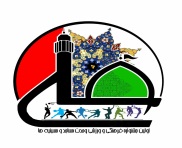 لیست مشخصات شرکت کنندگان در رشته فوتسال  رده سنی جوانان          بزرگسالان  مسئول هیئت امنای مسجد/ حسینیه .........................................ردیفنام و نام خانوادگینام پدرتاریخ تولدکدسریال کارت بیمه تلفن همراه123456789101112